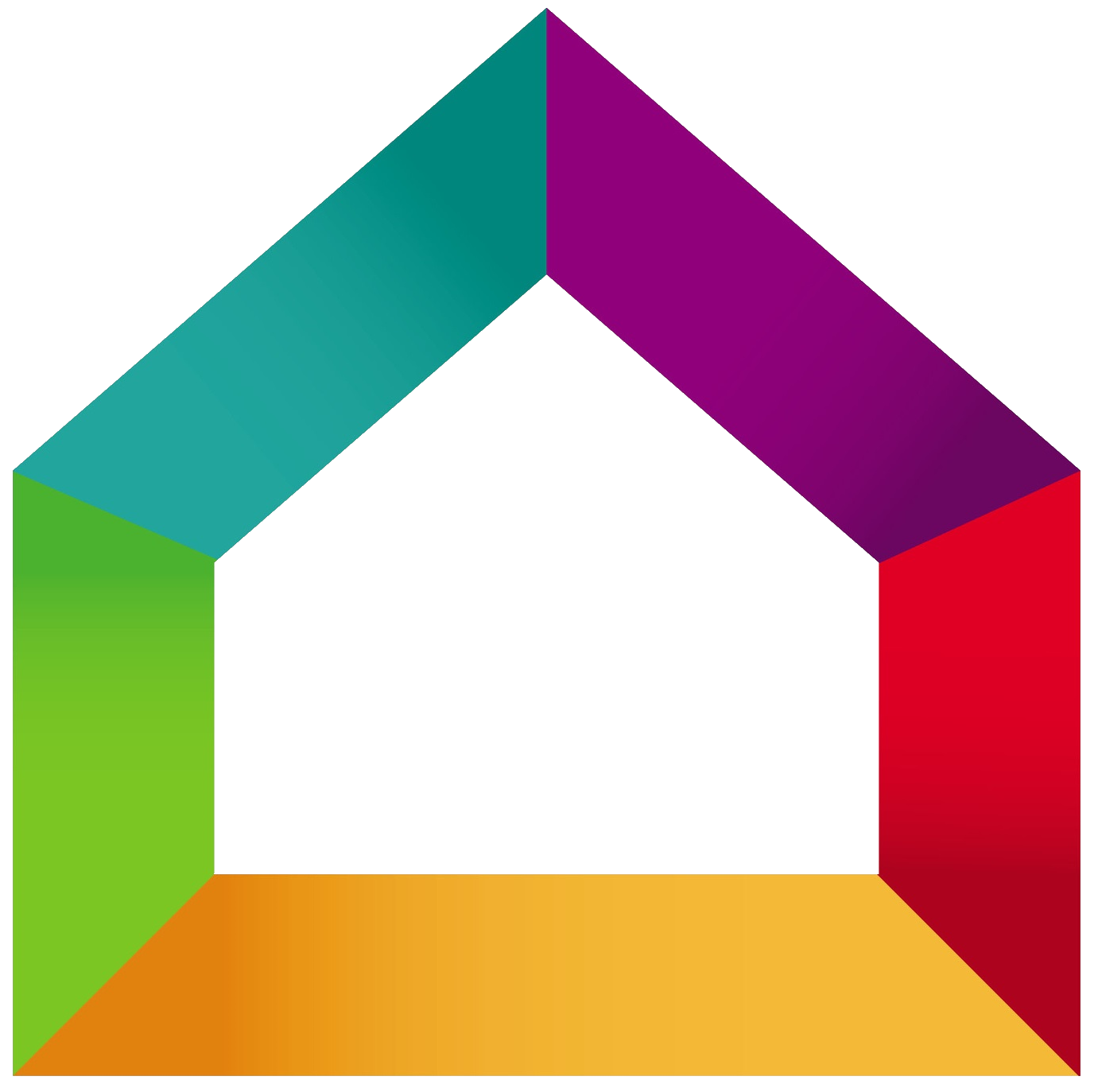 BATI’RENOV	Entreprise Bati’renov15 rue de la république78000 VersaillesTel : 01.02.03.04.05Mail : contact@bati-renov.comConditions de règlement :Acompte de 20% à la commande  242,00 €Acompte de 30% au début des travaux  363,00 €Solde à la livraison, paiement comptant dès réceptionMerci de nous retourner un exemplaire de ce devis Signé avec votre nom et revêtu dela mention « Bon pour accord et commande »DésignationUnitéQuantitéPrix unitaireTotal HTInstallation d’un système de VMC centralisé hygroréglable à simple fluxFourniture et pose d’une VMC centralisée hygroréglable à simple flux :Kit de VMC comprenant  kit d’entrée d’air, kit acoustique, groupe d’extraction, et divers accessoiresU11100,00 €1100,00 €